SPEISEPLAN  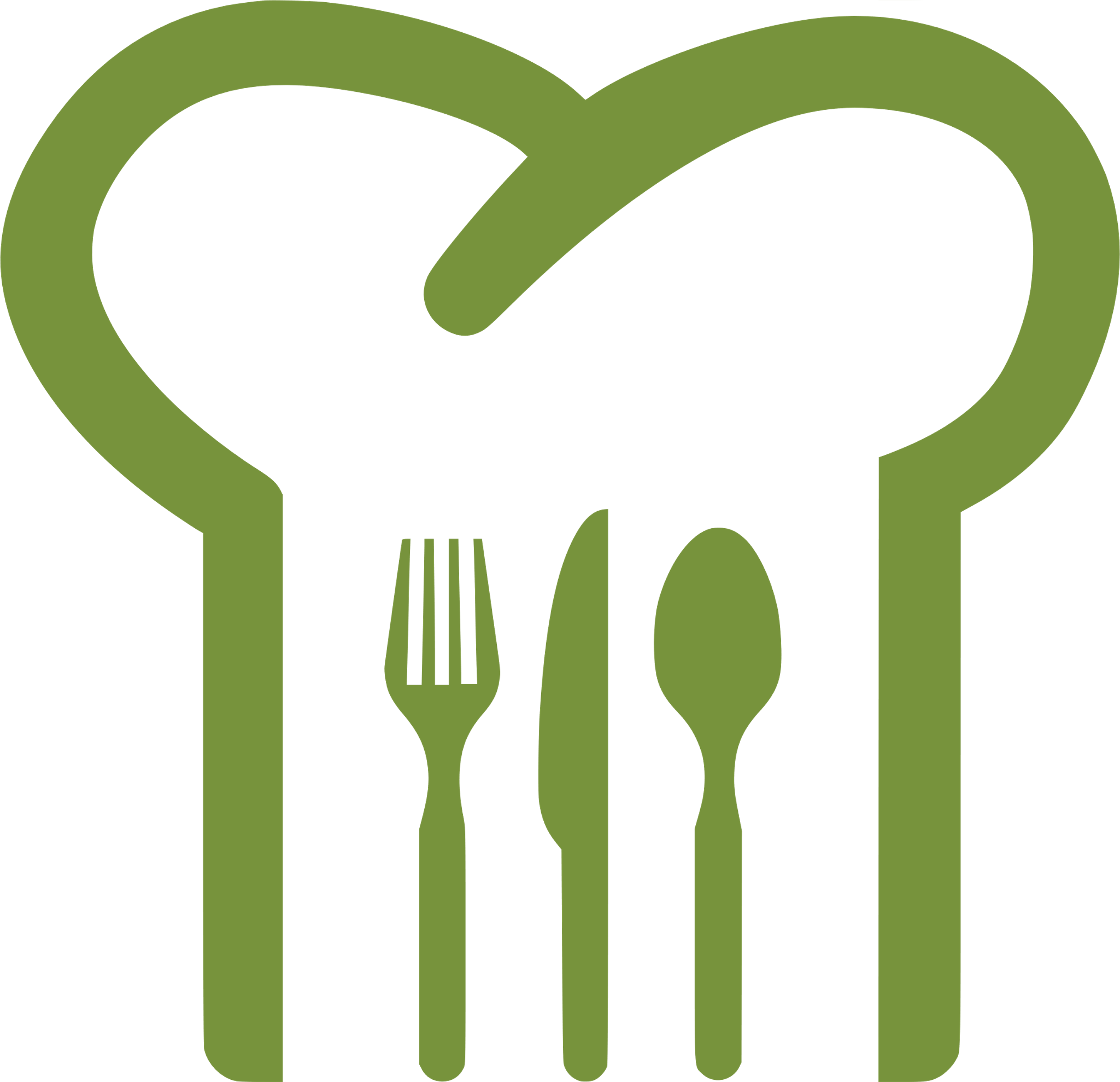 vom 07.12. bis 11.12.2020Wir wünschen einen guten Appetit 😊Zu den jeweiligen Fleisch- oder Fischgerichten servieren wir eine vegetarische Alternative und 
mehrmals pro Woche Salat und variierenden Nachtisch.SPEISEPLAN  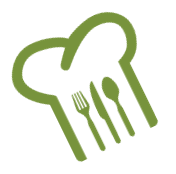 vom 14.12. bis 18.12.2020Wir wünschen einen guten Appetit 😊Zu den jeweiligen Fleisch- oder Fischgerichten servieren wir eine vegetarische Alternative und 
mehrmals pro Woche Salat und variierenden Nachtisch.MontagHähnchencurry mit ReisDienstagTortellini mit TomatensoßeMittwochKartoffeln, Spinat und FischstäbchenDonnerstagHühnernudelsuppeFreitagWürstchen im SchlafrockMontagKartoffeln mit Kräuterquark/ ApfelmusDienstagCurrywurst mit PommesMittwochMilchreisDonnerstagLinsensuppeFreitag	Resteessen vor den Ferien!